О назначении лиц, уполномоченных осуществлять электронный документооборот с использованием электронной подписи.          В целях обеспечения единого порядка обмена электронными документами в системе удаленного финансового документооборота Федерального казначейства, в соответствии с правилами электронного документооборота  в информационной системе Управления Федерального казначейства по Республике Башкортостан.Назначить Динисламова Айдара Василовича уполномоченным осуществлять электронный документооборот в системе удаленного документооборота Федерального казначейства (далее- СУФД)Наделить А.В. Динисламова правом электронной подписи документов согласно закрепленными функциями в соответствии с таблицей:3.  Возложить на лиц, уполномоченных осуществлять электронный документооборот в СУФД и наделенным правом электронной подписи, персональную ответственность за безопасность  ключевой информации, ее сохранность, неразглашение и нераспространение.4. Назначить ответственным за организацию и обеспечение бесперебойной эксплуатации программно – технических средств автоматизированных рабочих мест, предназначенных для подключения к СУФД, Иштуганову Эльвиру Дамировну.5. Контроль за исполнением данного распоряжения оставляю за собой.Глава сельского поселения 	             А.В. Динисламов Янгантауский сельсовет:Башҡортостан РеспубликаһыСалауат районымуниципаль   районыныңЯнғантау ауыл советыауыл биләмәһе Хакимиәте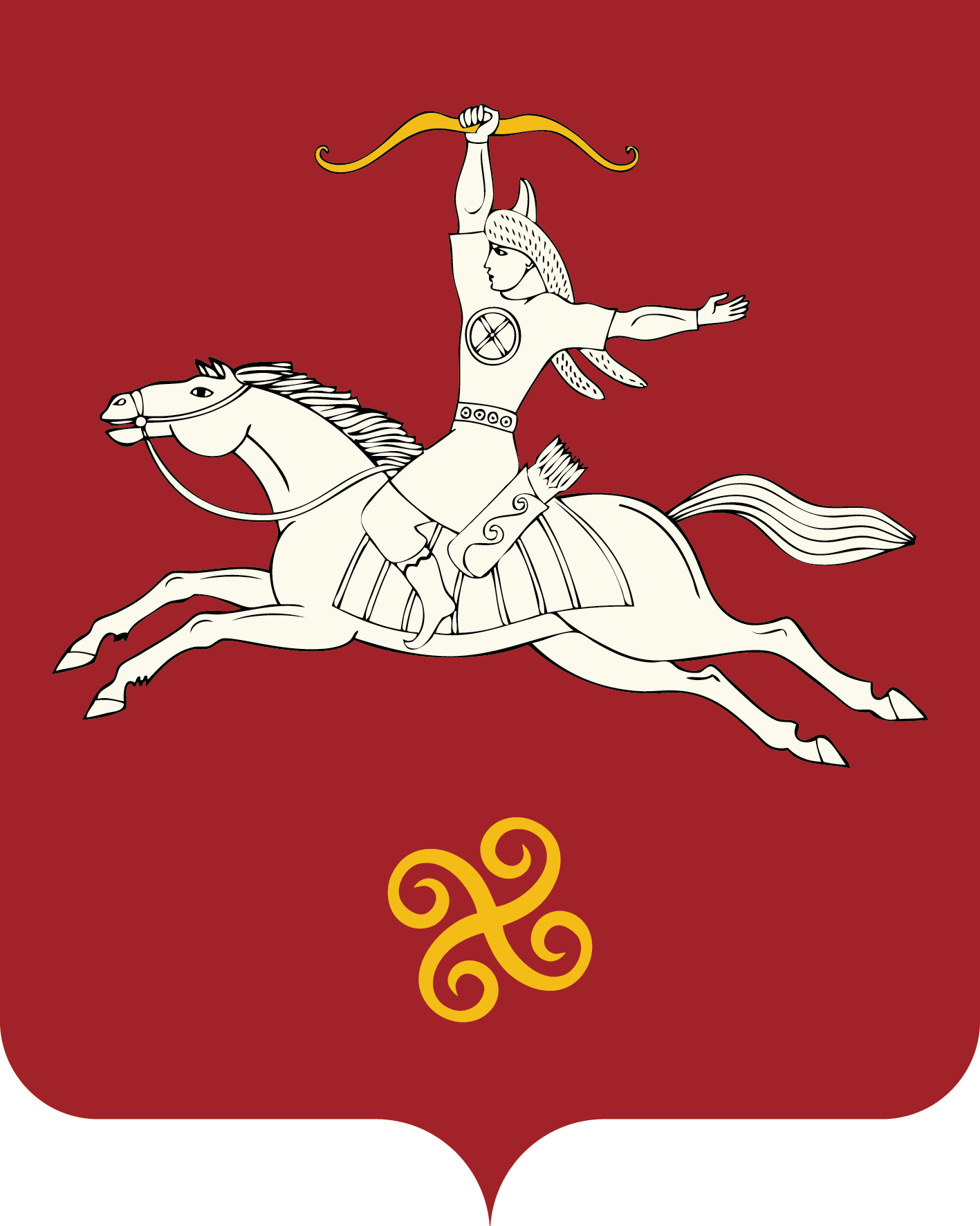         Республика БашкортостанАдминистрация сельского поселенияЯнгантауский   сельсоветмуниципального районаСалаватский район452492, Сулпан ауылы, Йәшел урамы, 13тел. 2-88-52, 2-88-22452492, д.Чулпан,  ул.Зеленая, 13тел. 2-88-52, 2-88-22Б О Й О Р О Ҡ РАСПОРЯЖЕНИЕ«___» _____________ 2015 й.№_____    «___» __________ 2015 г.ФИОДолжностьПолномочия подписи электронных документов123ДинисламовАйдарВасиловичГлава сельского поселенияРуководитель